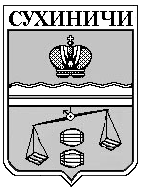 Администрация сельского поселения"Деревня Радождево"Калужская  областьП О С Т А Н О В Л Е Н И Еот 12.02.2016г.				  		                   № 6В соответствии с частью 5 статьи 17 Федерального закона от 05.04.2013 N 44-ФЗ "О контрактной системе в сфере закупок товаров, работ, услуг для обеспечения государственных и муниципальных нужд", Уставом сельского поселения «_Деревня Радождево» ПОСТАНОВЛЯЕТ:1. Утвердить Порядок формирования, утверждения и ведения планов закупок для обеспечения нужд сельского поселения«Деревня Радождево» (приложение).2. Настоящее Постановление вступает в силу 01.01.2016 и подлежит официальному обнародованию.3. Контроль за исполнением настоящего Постановления оставляю за собой.Глава администрации   СП «Деревня Радождево»                                         Н.А. Журакова               Приложениек Постановлениюадминистрации  сельского поселения«Деревня Радождево»от 12.02.2016  N   6ПОРЯДОКформирования, утверждения и ведения планов закупокдля обеспечения нужд сельского поселения «Деревня Радождево»1. Настоящий Порядок устанавливает правила формирования, утверждения и ведения планов закупок товаров, работ, услуг (далее - закупки) для обеспечения нужд сельского поселения «Деревня Радождево» в соответствии с Федеральным законом от 05.04.2013 N 44-ФЗ "О контрактной системе в сфере закупок товаров, работ, услуг для обеспечения государственных и муниципальных нужд" (далее - Федеральный закон о контрактной системе).2. Порядок формирования, утверждения и ведения планов закупок для обеспечения нужд сельского поселения «Деревня Радождево» в течение 3 дней со дня его утверждения подлежит размещению в единой информационной системе, а до ввода ее в эксплуатацию - на официальном сайте Российской Федерации в информационно-телекоммуникационной сети Интернет для размещения информации о размещении заказов на поставки товаров, выполнение работ, оказание услуг (www.zakupki.gov.ru).3. Планы закупок формируются и утверждаются в течение 10 рабочих дней:а) муниципальными заказчиками, действующими от имени сельского поселения «Деревня Радождево» (далее - муниципальные заказчики), после доведения до соответствующего муниципального заказчика объема прав в денежном выражении на принятие и (или) исполнение обязательств в соответствии с бюджетным законодательством Российской Федерации;б) муниципальными бюджетными учреждениями, за исключением закупок, осуществляемых в соответствии с частями 2 и 6 статьи 15 Федерального закона о контрактной системе, после утверждения планов финансово-хозяйственной деятельности;в) муниципальными автономными учреждениями, муниципальными унитарными предприятиями в случае, предусмотренном частью 4 статьи 15 Федерального закона о контрактной системе, после заключения соглашений о предоставлении субсидий на осуществление капитальных вложений в объекты капитального строительства муниципальной собственности или приобретение объектов недвижимого имущества в муниципальную собственность (далее - субсидии). При этом в план закупок включаются только закупки, которые планируется осуществлять за счет субсидий;г) муниципальными бюджетными, муниципальными автономными учреждениями, муниципальными унитарными предприятиями, осуществляющими полномочия на осуществление закупок в пределах переданных им органами местного самоуправления полномочий, в случаях, предусмотренных частью 6 статьи 15 Федерального закона о контрактной системе, со дня доведения до соответствующего юридического лица объема прав в денежном выражении на принятие и (или) исполнение обязательств в соответствии с бюджетным законодательством Российской Федерации.4. Планы закупок для обеспечения нужд сельского поселения «Деревня Радождево» формируются лицами, указанными в пункте 3 настоящего документа, на очередной финансовый год и плановый период в сроки, установленные администрацией сельского поселения «Деревня Радождево», с учетом следующих положений:а) муниципальные заказчики в сроки, установленные главными распорядителями средств бюджета сельского поселения «Деревня Радождево», но не позднее сроков, установленных администрацией сельского поселения «Деревня Радождево»:- формируют планы закупок исходя из целей осуществления закупок, определенных с учетом положений статьи 13 Федерального закона о контрактной системе, и представляют их не позднее 1 августа текущего года главным распорядителям средств бюджета сельского поселения «Деревня Радождево» для формирования на их основании в соответствии с бюджетным законодательством Российской Федерации обоснований бюджетных ассигнований на осуществление закупок;- корректируют при необходимости по согласованию с главными распорядителями средств бюджета планы закупок в процессе составления проекта решения о бюджете;- при необходимости уточняют сформированные планы закупок, после их уточнения и доведения до муниципального заказчика объема прав в денежном выражении на принятие и (или) исполнение обязательств в соответствии с бюджетным законодательством Российской Федерации утверждают сформированные планы закупок и уведомляют об этом главного распорядителя средств бюджета;б) муниципальные бюджетные учреждения, указанные в подпункте б) пункта 3 настоящего Порядка, в сроки, установленные органами, осуществляющими функции и полномочия учредителя, не позднее сроков, установленных администрацией сельского поселения «Деревня Радождево»:- формируют планы закупок исходя из целей осуществления закупок, определенных с учетом положений статьи 13 Федерального закона о контрактной системе, при планировании в соответствии с законодательством Российской Федерации их финансово-хозяйственной деятельности и представляют их не позднее 1 июля текущего года органам, осуществляющим функции и полномочия их учредителя, для формирования на их основании в соответствии с бюджетным законодательством Российской Федерации обоснований бюджетных ассигнований на осуществление закупок;- корректируют при необходимости по согласованию с органами, осуществляющими функции и полномочия их учредителя, планы закупок в процессе составления проекта решения о бюджете сельского поселения «Деревня Радождево»;- при необходимости уточняют планы закупок, после их уточнения и утверждения планов финансово-хозяйственной деятельности утверждают сформированные планы закупок и уведомляют об этом орган, осуществляющий функции и полномочия их учредителя;в) юридические лица, указанные в подпункте в) пункта 3 настоящего Порядка:- формируют планы закупок после принятия решений (согласования проектов решений) об осуществлении капитальных вложений в объекты капитального строительства муниципальной собственности или о приобретении объектов недвижимого имущества в муниципальную собственность за счет субсидий, принятых в порядке, установленном муниципальными правовыми актами;- уточняют при необходимости планы закупок, после их уточнения и заключения соглашений о предоставлении субсидий утверждают план закупок;г) юридические лица, указанные в подпункте г) пункта 3 настоящего Порядка:- формируют планы закупок после принятия решений (согласования проектов решений) о подготовке и реализации бюджетных инвестиций в объекты капитального строительства муниципальной собственности или приобретении объектов недвижимого имущества в муниципальную собственность, принятых в порядке, установленном муниципальными правовыми актами;- уточняют при необходимости планы закупок, после их уточнения и заключения соглашений о передаче указанным юридическим лицам соответствующими муниципальными органами, являющимися муниципальными заказчиками, полномочий муниципального заказчика на заключение и исполнение муниципальных контрактов в лице указанных органов утверждают планы закупок.5. План закупок на очередной финансовый год и плановый период разрабатывается путем изменения параметров планового периода утвержденного плана закупок и добавления к ним параметров 2-го года планового периода.6. Планы закупок формируются на срок, соответствующий сроку действия решения Сельской Думы сельского поселения «Деревня Радождево»  о бюджете сельского поселения «Деревня Радождево».7. В планы закупок муниципальных заказчиков в соответствии с бюджетным законодательством Российской Федерации, а также в планы закупок юридических лиц, указанных в подпунктах б) и в) пункта 3 настоящего Порядка, включается информация о закупках, осуществление которых планируется по истечении планового периода. В этом случае информация вносится в планы закупок на весь срок планируемых закупок с учетом особенностей, установленных порядком формирования, утверждения и ведения планов закупок для обеспечения соответственно нужд сельского поселения «Деревня Радождево».8. Лица, указанные в пункте 3 настоящего Порядка, ведут планы закупок в соответствии с положениями Федерального закона о контрактной системе и настоящего Положения. Основаниями для внесения изменений в утвержденные планы закупок в случаях необходимости являются:а) приведение планов закупок в соответствие с утвержденными изменениями целей осуществления закупок, определенных с учетом положений статьи 13 Федерального закона о контрактной системе и установленных в соответствии со статьей 19 Федерального закона о контрактной системе требований к закупаемым товарам, работам, услугам (в том числе предельной цены товаров, работ, услуг) и (или) нормативных затрат на обеспечение функций муниципальных органов;б) приведение планов закупок в соответствие с муниципальными правовыми актами о внесении изменений в решение о бюджете сельского поселения  «Деревня Радождево» на текущий финансовый год и плановый период;в) реализация федеральных законов, решений, поручений, указаний Президента Российской Федерации, решений, поручений Правительства Российской Федерации, законов Калужской области, решений, поручений высших исполнительных органов государственной власти Калужской области, правовых актов сельского поселения «Деревня Радождево», которые приняты после утверждения планов закупок и не приводят к изменению объема бюджетных ассигнований, утвержденных решением о бюджете;г) реализация решения, принятого муниципальным заказчиком или юридическим лицом по итогам обязательного общественного обсуждения закупки;д) использование в соответствии с законодательством Российской Федерации экономии, полученной при осуществлении закупки;е) иные случаи, установленные Городской Управой города Калуги в порядке формирования, утверждения и ведения планов закупок.9. Планы закупок товаров, работ, услуг для обеспечения нужд сельского поселения «Деревня Радождево» ведутся в соответствии с требованиями к форме, утвержденными постановлением Правительства Российской Федерации от 21.11.2013 N 1043.Об утверждении порядка формирования, утверждения и ведения планов закупокдля обеспечения нужд сельского поселения «Деревня Радождево»